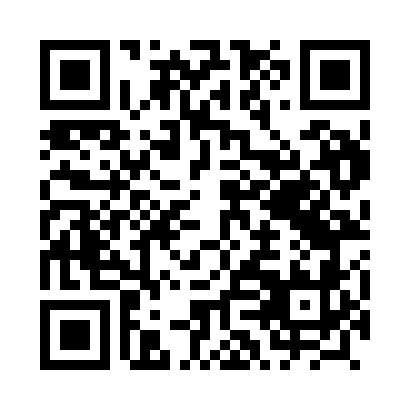 Prayer times for Zelkowko, PolandMon 1 Apr 2024 - Tue 30 Apr 2024High Latitude Method: Angle Based RulePrayer Calculation Method: Muslim World LeagueAsar Calculation Method: HanafiPrayer times provided by https://www.salahtimes.comDateDayFajrSunriseDhuhrAsrMaghribIsha1Mon4:146:2312:555:217:299:302Tue4:116:2112:555:227:319:323Wed4:086:1812:555:247:329:354Thu4:046:1612:545:257:349:375Fri4:016:1312:545:277:369:406Sat3:586:1112:545:287:389:437Sun3:546:0812:545:297:409:458Mon3:516:0612:535:317:429:489Tue3:476:0312:535:327:449:5110Wed3:446:0112:535:337:469:5411Thu3:405:5912:535:357:489:5712Fri3:375:5612:525:367:4910:0013Sat3:335:5412:525:377:5110:0314Sun3:305:5112:525:387:5310:0615Mon3:265:4912:525:407:5510:0916Tue3:225:4712:515:417:5710:1217Wed3:185:4412:515:427:5910:1518Thu3:145:4212:515:448:0110:1819Fri3:105:4012:515:458:0310:2120Sat3:065:3712:505:468:0510:2521Sun3:025:3512:505:478:0610:2822Mon2:585:3312:505:488:0810:3223Tue2:545:3112:505:508:1010:3524Wed2:505:2812:505:518:1210:3925Thu2:455:2612:505:528:1410:4326Fri2:415:2412:495:538:1610:4627Sat2:385:2212:495:548:1810:5028Sun2:385:1912:495:568:2010:5329Mon2:375:1712:495:578:2210:5330Tue2:365:1512:495:588:2310:54